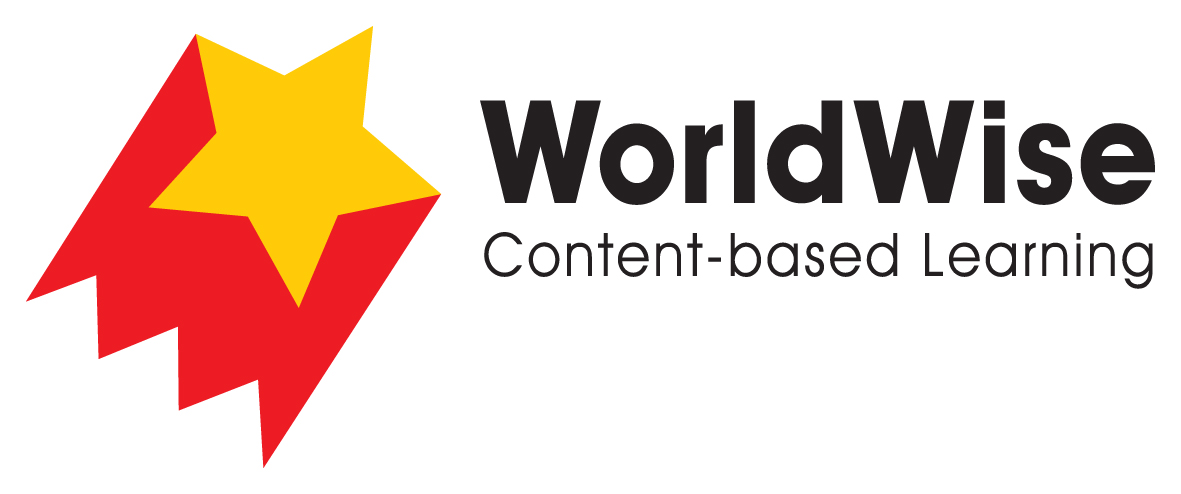 Grade 4 – Investigations							Our Moving EarthPart 3 - Record data

Find a way of recording your information that will allow you to see any pattern 
in this data.




Once completed make sure you save this fileEarthquake exampleVolcano example Tsunami exampleWhat happens to cause this hazard? What else can happen when this hazard occurs? What are the effects of this natural disaster? How are people affected?What else is affected? What are some of the earth’s trouble spots?